SPECIFICATION INVITATION TO TENDER: itt_29916SPECIFICATION REFERENCE: 20-003 ESF funded activity to support individuals who are NEET in LEEDS CITY LEP areaLEEDS CITY LEP _ LOT04 CALDERDALEDATE: December 2015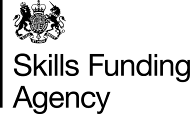 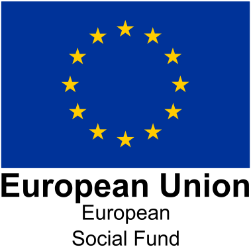 EUROPEAN SOCIAL FUND – NEET SPECIFICATION Leeds City Region LEPITT_29916-20-003-01 ITT_29916-20-003-02 ITT_29916-20-003-03ITT_29916-20-003-04ITT_29916-20-003-05ITT_29916-20-003-06EUROPEAN SOCIAL FUND – NEET SPECIFICATION Leeds City Region LEPITT_29916-20-003-01 ITT_29916-20-003-02 ITT_29916-20-003-03ITT_29916-20-003-04ITT_29916-20-003-05ITT_29916-20-003-06BACKGROUNDBACKGROUNDGeneralThe contracting authority is the Secretary of State for Business Innovation and Skills acting through the Skills Funding Agency (SFA), an executive agency of the Department for Business Innovation and Skills exercising functions to fund adult education and skills.The SFA, acting as an Opt-In Organisation for the European Social Fund (ESF), is procuring education and training Services to meet priorities identified by Local Enterprise Partnership (LEP) area European Structural and Investment Funds Sub–Committees. As an Opt-In Organisation the SFA provides match funding at Priority Axis level utilising sources of public funding as match for ESF funded activity.This Invitation to Tender (ITT) supports ESF Investment Priority 1.2 where the need has been identified both in the LEP area and European Structural and Investment Fund Strategies (ESIF).  The SFA is looking to procure an organisation to deliver education and training Services to support young people who are 15-24 who are not in education employment or training (NEET) or at risk of becoming NEET in the LEP area set out below.  Leeds City Region Local Enterprise PartnershipGeneralThe contracting authority is the Secretary of State for Business Innovation and Skills acting through the Skills Funding Agency (SFA), an executive agency of the Department for Business Innovation and Skills exercising functions to fund adult education and skills.The SFA, acting as an Opt-In Organisation for the European Social Fund (ESF), is procuring education and training Services to meet priorities identified by Local Enterprise Partnership (LEP) area European Structural and Investment Funds Sub–Committees. As an Opt-In Organisation the SFA provides match funding at Priority Axis level utilising sources of public funding as match for ESF funded activity.This Invitation to Tender (ITT) supports ESF Investment Priority 1.2 where the need has been identified both in the LEP area and European Structural and Investment Fund Strategies (ESIF).  The SFA is looking to procure an organisation to deliver education and training Services to support young people who are 15-24 who are not in education employment or training (NEET) or at risk of becoming NEET in the LEP area set out below.  Leeds City Region Local Enterprise PartnershipDEFINITION OF TERMSDEFINITION OF TERMSAt risk of becoming NEET: Support for at risk young people aged 15 to prevent them becoming NEET.Candidate: means an organisation who has been invited to take part in this restricted procurement procedureDisability: A person has a disability if they disclose a disability that limits their ability to work.Eligibility: Other than 15 year olds at risk of being NEET, only people who are eligible to work in UK are eligible for this programme.  Asylum seekers are not generally supported by ESF.Employed: People are employed if they perform work for pay, profit or family gain. People are self-employed if they work in his/her own business for the purpose of earning a profit, even if they are not making a profit or are just setting up.Job Seeking: Where applicable, persons engaged in job seeking is understood to be persons usually without work and actively seeking work.Qualifications: Qualification means a formal outcome assessment and validation process which is obtained when a competent body determines that an individual has achieved learning outcomes to given standards.  Regulated qualifications/aims are those listed in the Learning Aims Reference Service as being regulated.  Non-regulated aims are those listed in the Learning Aims Reference Service as being non-regulated.       Regulated and non-regulated aims must be planned to be delivered within budget.     Qualification rates are based on the published LARS rates at the start of the contract.Services:  The provision of education, training or support delivered to individuals.Start Date: Employment status and age are determined on the date of starting on the Provision. Survey: Where applicable, long term sustained outcomes over 6 months will be monitored separately.  Some ESF indicators will be collected by survey by the ESF Managing Authority directly from the participants.Unemployed: Unemployed are persons usually without work, available for work and actively seeking work.  Persons considered registered unemployed would be included.  Full time students are considered as inactive as they are not available for work.  Long term unemployment is greater than 6 months for under 25 years old and greater than 12 months for 25 years old or more.At risk of becoming NEET: Support for at risk young people aged 15 to prevent them becoming NEET.Candidate: means an organisation who has been invited to take part in this restricted procurement procedureDisability: A person has a disability if they disclose a disability that limits their ability to work.Eligibility: Other than 15 year olds at risk of being NEET, only people who are eligible to work in UK are eligible for this programme.  Asylum seekers are not generally supported by ESF.Employed: People are employed if they perform work for pay, profit or family gain. People are self-employed if they work in his/her own business for the purpose of earning a profit, even if they are not making a profit or are just setting up.Job Seeking: Where applicable, persons engaged in job seeking is understood to be persons usually without work and actively seeking work.Qualifications: Qualification means a formal outcome assessment and validation process which is obtained when a competent body determines that an individual has achieved learning outcomes to given standards.  Regulated qualifications/aims are those listed in the Learning Aims Reference Service as being regulated.  Non-regulated aims are those listed in the Learning Aims Reference Service as being non-regulated.       Regulated and non-regulated aims must be planned to be delivered within budget.     Qualification rates are based on the published LARS rates at the start of the contract.Services:  The provision of education, training or support delivered to individuals.Start Date: Employment status and age are determined on the date of starting on the Provision. Survey: Where applicable, long term sustained outcomes over 6 months will be monitored separately.  Some ESF indicators will be collected by survey by the ESF Managing Authority directly from the participants.Unemployed: Unemployed are persons usually without work, available for work and actively seeking work.  Persons considered registered unemployed would be included.  Full time students are considered as inactive as they are not available for work.  Long term unemployment is greater than 6 months for under 25 years old and greater than 12 months for 25 years old or more.SERVICE REQUIREMENTSSERVICE REQUIREMENTSGeneral All activities must complement and avoid duplication with other provision, thereby adding value to Department for Work and Pensions/Big Lottery, Education Funding Agency, Skills Funding Agency, local authority, National Careers Service and the new Careers Enterprise Company funded provision.  Successful Candidates will be required to ensure that ESF provision will clearly add value and not duplicate any provision that can be arranged locally through existing mainstream institutions.Capacity and readiness to deliverCandidates must have:The resources to offer very local and flexible delivery in the areas where levels of NEET are highest.The capacity to deliver provision immediately upon commencement of the contract and that delivery should not be delayed in any way by any recruitment processes or other processes or relationships that need to be established.Track recordThe ability to deliver the required activity, based on a track record in the successful delivery and management of this type of programmeCandidates will need to have an understanding of the varied needs of young people and an ability to engage and work with young people, especially those who are disengaged and vulnerable and have particular learning needs or barriers to learning. Candidates will need to have experience of creating employment opportunitiesand in designing and delivering high quality provision for young people including those who are NEET/at risk of becoming NEET.Management and quality assuranceCandidates will need to have effective management arrangements in place to ensure all of the requirements of this specification particularly in regard to meeting the identified needs of identified young people are fulfilled.  The Services must be delivered to a high quality and successful tenderers will need to have in place quality assurance and improvement processes.The Services need to be flexible and responsive to the changing economic and political landscape and take into consideration that the approach and associated processes may change during the life of this contract.  Therefore Candidates will be expected to be able to change the delivery of the Services accordingly.  Partnership workingCandidates will be required to work in partnership with other organisations delivering education and training in the area to ensure the Service is complementary to and not in competition with other funded provision.Candidates will engage with every Local Authority (LA) in the LEP area and will be expected to identify internal LA links across different departments.  The Service must be able to respond to changing local needs and opportunities, as well as policy changes. Candidates will be required to establish linkages with and have an understanding of, local stakeholder needs and develop strong links with the key stakeholders. Market intelligence and local knowledgeThe delivery of the Services must take into account the current and future social and economic indicators including labour market intelligence and in particular the specific factors affecting the area in which the Service is being delivered. A comprehensive understanding of the current employment market and the current and future social and economic indicators including labour market intelligence.Management information and reportingCandidates will develop management information systems to enable it to submit data to the Skills Funding Agency via the Individual Learner Record (ILR) and put in place robust arrangements for ensuring that the evidence required to support payments is collected and retained.  Candidates will be required to share with LAs, LEPs and the Skills Funding Agency ongoing performance management data as well as additional intelligence to improve the effectiveness of all NEET reduction and prevention activities including details of each young person supported and update them of the young person’s progress. Candidates will be required to share delivery/outcomes to ensure full coverage.LEP Specific The Services should engage with young people at risk of NEET aged (15 to 17) and those already NEET up to age 19 and age 24 for young people with learning difficulties and / or disabilities (LLDD). The Services will meet the needs of the target group by delivering individually tailored solutions based on specific needs that lead to the onward progression of the individual. The Services will need to be kept under review to ensure they meet changing needs and circumstances. The objective of the Services is that at least 48% of learners will participate in accredited learning with a view to achievement of either a vocational award at Level 1 or equivalent or a basic skills/ skills for life award at Entry Level 3 or Level 1 or equivalent.The delivery of the Services must be highly personalised to the needs of the individual and help learners gain a greater understanding of their own abilities, learning needs and the range of employment opportunities available.The Services must deliver support that enables individuals to overcome personal barriers, some of which will be complex and of which there may be many, so that they can meaningfully make progress towards and into Traineeships, apprenticeships, education and employment with training.The Services must deliver interventions to support all target groups and their related needs across the whole of the Leeds City Region LEP area, excluding Barnsley. The Services must be delivered locally and flexibly in the areas where the levels of NEET are the highest and must be delivered from an established local base so that it is effective at a district level and can demonstrate local presence.The Services must be delivered alongside other local providers including schools and specialist education provision and engage with and participate in existing local NEET, employment and skills structures. The Services must link closely to existing employment programmes (e.g. Headstart and Talent Match) running in Leeds City Region, providing a clear and additional skills component to support positive outcomes for participants.The Services must be delivered to the same standards across the whole geographical area.The detailed Services requirements are as follows:There must be a referral mechanism that will successfully engage with the target group and roll on roll off flexibility of recruitment.There must be robust initial assessment and needs analysis for all young people, which will result in a high quality individual learning plan with progress reviews and an exit interview. Additional support needs must be identified and provided, particularly to support progression and include literacy and numeracy skills development where required.The Services must meet the needs of young people in both rural and urban locations providing innovative ways to address mobility barriers to engagement especially in rural areas, for example difficulties with accessibility/transport and the requirement for provision for small groups in some areas. The Services must include the effective use of enhanced and impartial, intensive and high quality Information, Advice and Guidance (IAG) at all stages of a young person’s learning programme -designed to help young people gain a greater understanding of their own abilities, learning needs and the range of opportunities available.  IAG should be delivered as an integral element of the support and be delivered to Matrix standard.The Services must provide individual and continuous mentor/key worker support.  The Services should provide a combination of personal planning, mentoring, and coaching, counselling and on-going one to ones.  The Services must include the development and delivery of personalised provision which is flexible (in terms of starts across levels and ages, content, times and location) and involves young people in both the design and delivery of the programmes including training to provide peer support.The delivery of the Services must ensure that each young person is given the most appropriate level of support in line with their assessed needs. This must include a personalised transition or ‘moving on’ plan for every learner that will include a portfolio of activities and achievements whilst on the programme and aspirations for their own future. There must be an emphasis on building independent learning skills, employability skills, potential and resilience.The delivery of the Services must address aspects of the young person’s journey including: engagement, assessment, delivery, retention, progression, tracking and post-progression support and must be flexible so that young people can start and progress at the most appropriate times to them. Opportunities should be offered in areas to which young people respond such as sport, music and dance, stand-up/theatre skills, social media and outdoor activities.  The Services must be delivered in a range of settings, avoiding excessive levels of classroom-based activity and provide tuition support. The Services must include a range of opportunities, which raise awareness of the world of work and develop employability skills potentially through a work pairing, work placement, volunteering programme, work tasters and enterprise. The Services must include activities aimed at confidence building and personal and social development, they should be motivational and should include summer activities to maintain interest and engagement, such as community volunteering and innovative activities to address barriers to learning and work, making effective use of incentives.The Services must provide individualised wrap-around programmes of support focusing on English and maths and skills programmes that are not funded through mainstream provision.The Services must provide vocational training linked directly to job opportunities and non-accredited and accredited learning up to Level 2.The Services must provide extra support on study programmes for 16-19 year olds at risk of becoming NEET and young people from vulnerable groups to progress into sustainable outcomes working with the wider provider network to ensure progression routes fit the needs of the learner and lead to clear entry routes to employment. The Services must support small and medium sized enterprises to build their capacity to take on young people from the NEET group and sustain their employment, including enhanced induction and ongoing mentoring.  The successful Candidate must have a coordinator post, which addresses the key stakeholder interaction, and relationship building required thus ensuring provision is joined up across all LEP ESF opt-ins.  The coordinator is required to attend the local ESIF Committee meetings or meet with their named contact to report on progress and latest developments.The successful Candidate must provide a quarterly report, which is in a prescribed format, for the local ESIF Committee to be able to review performance and progress in delivery of the Services. The successful Candidate must provide the LEP with regular performance reports which detail actual and profile performance of the Service including the performance of individual sub-contractors and performance by target geographical areas including the provision of pipeline information.The successful Candidate must provide data about impact and achieved outcomes as specified by the LEP.  This will include:Lessons learnt – what is going well and what is not going well and the reasons whyTrend data in meeting the needs of the target groupCase studies and success storiesGeneral All activities must complement and avoid duplication with other provision, thereby adding value to Department for Work and Pensions/Big Lottery, Education Funding Agency, Skills Funding Agency, local authority, National Careers Service and the new Careers Enterprise Company funded provision.  Successful Candidates will be required to ensure that ESF provision will clearly add value and not duplicate any provision that can be arranged locally through existing mainstream institutions.Capacity and readiness to deliverCandidates must have:The resources to offer very local and flexible delivery in the areas where levels of NEET are highest.The capacity to deliver provision immediately upon commencement of the contract and that delivery should not be delayed in any way by any recruitment processes or other processes or relationships that need to be established.Track recordThe ability to deliver the required activity, based on a track record in the successful delivery and management of this type of programmeCandidates will need to have an understanding of the varied needs of young people and an ability to engage and work with young people, especially those who are disengaged and vulnerable and have particular learning needs or barriers to learning. Candidates will need to have experience of creating employment opportunitiesand in designing and delivering high quality provision for young people including those who are NEET/at risk of becoming NEET.Management and quality assuranceCandidates will need to have effective management arrangements in place to ensure all of the requirements of this specification particularly in regard to meeting the identified needs of identified young people are fulfilled.  The Services must be delivered to a high quality and successful tenderers will need to have in place quality assurance and improvement processes.The Services need to be flexible and responsive to the changing economic and political landscape and take into consideration that the approach and associated processes may change during the life of this contract.  Therefore Candidates will be expected to be able to change the delivery of the Services accordingly.  Partnership workingCandidates will be required to work in partnership with other organisations delivering education and training in the area to ensure the Service is complementary to and not in competition with other funded provision.Candidates will engage with every Local Authority (LA) in the LEP area and will be expected to identify internal LA links across different departments.  The Service must be able to respond to changing local needs and opportunities, as well as policy changes. Candidates will be required to establish linkages with and have an understanding of, local stakeholder needs and develop strong links with the key stakeholders. Market intelligence and local knowledgeThe delivery of the Services must take into account the current and future social and economic indicators including labour market intelligence and in particular the specific factors affecting the area in which the Service is being delivered. A comprehensive understanding of the current employment market and the current and future social and economic indicators including labour market intelligence.Management information and reportingCandidates will develop management information systems to enable it to submit data to the Skills Funding Agency via the Individual Learner Record (ILR) and put in place robust arrangements for ensuring that the evidence required to support payments is collected and retained.  Candidates will be required to share with LAs, LEPs and the Skills Funding Agency ongoing performance management data as well as additional intelligence to improve the effectiveness of all NEET reduction and prevention activities including details of each young person supported and update them of the young person’s progress. Candidates will be required to share delivery/outcomes to ensure full coverage.LEP Specific The Services should engage with young people at risk of NEET aged (15 to 17) and those already NEET up to age 19 and age 24 for young people with learning difficulties and / or disabilities (LLDD). The Services will meet the needs of the target group by delivering individually tailored solutions based on specific needs that lead to the onward progression of the individual. The Services will need to be kept under review to ensure they meet changing needs and circumstances. The objective of the Services is that at least 48% of learners will participate in accredited learning with a view to achievement of either a vocational award at Level 1 or equivalent or a basic skills/ skills for life award at Entry Level 3 or Level 1 or equivalent.The delivery of the Services must be highly personalised to the needs of the individual and help learners gain a greater understanding of their own abilities, learning needs and the range of employment opportunities available.The Services must deliver support that enables individuals to overcome personal barriers, some of which will be complex and of which there may be many, so that they can meaningfully make progress towards and into Traineeships, apprenticeships, education and employment with training.The Services must deliver interventions to support all target groups and their related needs across the whole of the Leeds City Region LEP area, excluding Barnsley. The Services must be delivered locally and flexibly in the areas where the levels of NEET are the highest and must be delivered from an established local base so that it is effective at a district level and can demonstrate local presence.The Services must be delivered alongside other local providers including schools and specialist education provision and engage with and participate in existing local NEET, employment and skills structures. The Services must link closely to existing employment programmes (e.g. Headstart and Talent Match) running in Leeds City Region, providing a clear and additional skills component to support positive outcomes for participants.The Services must be delivered to the same standards across the whole geographical area.The detailed Services requirements are as follows:There must be a referral mechanism that will successfully engage with the target group and roll on roll off flexibility of recruitment.There must be robust initial assessment and needs analysis for all young people, which will result in a high quality individual learning plan with progress reviews and an exit interview. Additional support needs must be identified and provided, particularly to support progression and include literacy and numeracy skills development where required.The Services must meet the needs of young people in both rural and urban locations providing innovative ways to address mobility barriers to engagement especially in rural areas, for example difficulties with accessibility/transport and the requirement for provision for small groups in some areas. The Services must include the effective use of enhanced and impartial, intensive and high quality Information, Advice and Guidance (IAG) at all stages of a young person’s learning programme -designed to help young people gain a greater understanding of their own abilities, learning needs and the range of opportunities available.  IAG should be delivered as an integral element of the support and be delivered to Matrix standard.The Services must provide individual and continuous mentor/key worker support.  The Services should provide a combination of personal planning, mentoring, and coaching, counselling and on-going one to ones.  The Services must include the development and delivery of personalised provision which is flexible (in terms of starts across levels and ages, content, times and location) and involves young people in both the design and delivery of the programmes including training to provide peer support.The delivery of the Services must ensure that each young person is given the most appropriate level of support in line with their assessed needs. This must include a personalised transition or ‘moving on’ plan for every learner that will include a portfolio of activities and achievements whilst on the programme and aspirations for their own future. There must be an emphasis on building independent learning skills, employability skills, potential and resilience.The delivery of the Services must address aspects of the young person’s journey including: engagement, assessment, delivery, retention, progression, tracking and post-progression support and must be flexible so that young people can start and progress at the most appropriate times to them. Opportunities should be offered in areas to which young people respond such as sport, music and dance, stand-up/theatre skills, social media and outdoor activities.  The Services must be delivered in a range of settings, avoiding excessive levels of classroom-based activity and provide tuition support. The Services must include a range of opportunities, which raise awareness of the world of work and develop employability skills potentially through a work pairing, work placement, volunteering programme, work tasters and enterprise. The Services must include activities aimed at confidence building and personal and social development, they should be motivational and should include summer activities to maintain interest and engagement, such as community volunteering and innovative activities to address barriers to learning and work, making effective use of incentives.The Services must provide individualised wrap-around programmes of support focusing on English and maths and skills programmes that are not funded through mainstream provision.The Services must provide vocational training linked directly to job opportunities and non-accredited and accredited learning up to Level 2.The Services must provide extra support on study programmes for 16-19 year olds at risk of becoming NEET and young people from vulnerable groups to progress into sustainable outcomes working with the wider provider network to ensure progression routes fit the needs of the learner and lead to clear entry routes to employment. The Services must support small and medium sized enterprises to build their capacity to take on young people from the NEET group and sustain their employment, including enhanced induction and ongoing mentoring.  The successful Candidate must have a coordinator post, which addresses the key stakeholder interaction, and relationship building required thus ensuring provision is joined up across all LEP ESF opt-ins.  The coordinator is required to attend the local ESIF Committee meetings or meet with their named contact to report on progress and latest developments.The successful Candidate must provide a quarterly report, which is in a prescribed format, for the local ESIF Committee to be able to review performance and progress in delivery of the Services. The successful Candidate must provide the LEP with regular performance reports which detail actual and profile performance of the Service including the performance of individual sub-contractors and performance by target geographical areas including the provision of pipeline information.The successful Candidate must provide data about impact and achieved outcomes as specified by the LEP.  This will include:Lessons learnt – what is going well and what is not going well and the reasons whyTrend data in meeting the needs of the target groupCase studies and success storiesHorizontal PrinciplesThe Services must support the cross cutting themes of the ESF Framework. These are set out below. Gender Equality and Equal Opportunities and Sustainable Development. The ESF programme maintains the dual approach to promoting gender equality and equality of opportunities by funding specific activities which target women and disadvantaged groups as well as integrating equal opportunities into the planning, implementation, monitoring and evaluation of the programme as a whole. Action to promote equality and diversity is an integral part of the SFA business objectives. A world-class workforce can only be created if we remove barriers, eliminate discrimination, address disadvantage and raise the aspirations of both present and potential learners. Performance monitoring of the project will include a review of progress against the implementation/action plan on a quarterly basis included in this specification.Sustainable Development (SD) activity is a mandatory requirement of all projects funded through the ESF programme. Successful tenderers will be required to have in place an operational SD policy and implementation/action plan within two months of the project Start Date. Performance monitoring of the project will include a review of progress against the implementation/action plan on a quarterly basis included in this specification. Activity will need to promote and engage with priority individuals, such as those with protected characteristics.The Services must support the cross cutting themes of the ESF Framework. These are set out below. Gender Equality and Equal Opportunities and Sustainable Development. The ESF programme maintains the dual approach to promoting gender equality and equality of opportunities by funding specific activities which target women and disadvantaged groups as well as integrating equal opportunities into the planning, implementation, monitoring and evaluation of the programme as a whole. Action to promote equality and diversity is an integral part of the SFA business objectives. A world-class workforce can only be created if we remove barriers, eliminate discrimination, address disadvantage and raise the aspirations of both present and potential learners. Performance monitoring of the project will include a review of progress against the implementation/action plan on a quarterly basis included in this specification.Sustainable Development (SD) activity is a mandatory requirement of all projects funded through the ESF programme. Successful tenderers will be required to have in place an operational SD policy and implementation/action plan within two months of the project Start Date. Performance monitoring of the project will include a review of progress against the implementation/action plan on a quarterly basis included in this specification. Activity will need to promote and engage with priority individuals, such as those with protected characteristics.ELIGIBILITYELIGIBILITYGeneralGeneral Eligibility requirements are set out in : the European Social Fund Programme for England 2014-2020 National Eligibility Rules which can be found here: https://www.gov.uk/government/publications/european-structural-and-investment-funds-programme-guidance Please note LEP specific requirements are subject to the National Eligibility Rules detailed above.In delivering the Services the successful Candidate must take into account and support the targets for the following groups where this is consistent with the other Services requirements for addressing the needs of groups identified as priority and meeting the Services deliverables.Ethnic groups                          min 20%Female                                    min 45%Disability/health issues            min 10%Lone parents                           min 5%No basic skills                         min 18%LEP Specific The Services must engage with young people at risk of NEET aged (15 to 17) and those already NEET up to age 19 and age 24 for young people with learning difficulties and/or disabilitiesPriority groups for the individual districts have been identified below.  The activity to be delivered should focus on, but is not restricted to, these groups.Bradford Districthave behavioural or mental health issueshad high levels of absence from, or disrupted engagement with, schoolare in a gangare teenage parentshave a history of offending, or who have not offended but are receiving support from the Council’s Youth Offending Teamhave no fixed abode/ are homelessare substance abusersare refugeesare in care or are care leavershave a learning difficulty or disabilityelective home educatedCalderdaleA specific focus is required on those at serious risk of NEET in years 10 and 11 in schools where one or more of the factors detailed below apply:Excluded or persistent truant from schoolDisadvantage (eligible for free school meals)SEN and health disabilities.Contact with children’s care servicesParticular behaviours including smoking, trying cannabis, fighting, shoplifting and vandalisingOlder sibling who is NEETNEET priority groups are:17 year oldsLow level achievers (no qualifications , Level 1 and below)Pregnant young womenYoung parentsResident in Ovenden, Park, Town and Illingworth and Mixenden wards.Young people who are 6 months plus NEET.15-16 year olds at risk of NEET.LeedsTeenage parents (Fathers and Mothers)Young people with Behavioural, Emotional, Social Difficulties including those statemented for BESDPupil Referral Unit LeaversYoung people with Autism/Asperger’sYoung people with Learning Difficulties/Disabilities (for which provision should be up to the age of 24)Care leaversThose suffering from Mental Health requiring support around emotional resilienceYoung carersYoung OffendersYoung people living Independently of their familyYoung people who are homeless and those experiencing housing difficultiesYoung people with low Literacy/Numeracy achievement18 year olds who are not eligible for Youth Contract support and/or Talent Match.Pre 16 target groups:Persistent absentees from schoolsLearners who speak English as a second or other languageKirkleesThe areas of Kirklees with the highest numbers of young people who are NEET include: Ashbrow, Batley East, Batley West, Crosland Moor and Netherton, Dewsbury East, Dewsbury South, Dewsbury West and Newsome. 52% of young people who are NEET in Kirklees live in these areas (October 2014). Key Target Groups are:15-16 year olds - The provision should meet the needs of young people aged 15-16 by supporting them into their post 16 destination and providing continued support to enable learners to sustain successful progression. Young people attending Key Stage 4 Alternative Provision and Pupil Referral Units Young people with emotional, social and behavioural needs Looked after childrenWakefieldThe Services would need to be available to those:  15-17 at risk of  NEET in school or  NEETs who have left school (up to and including those aged 19), who are in vulnerable groups or at risk of entering a vulnerable group current with the local management information at the time of the call. Specific issues which should be included are:Mental health pre 16.  This would include specific individual support and also preventative work with schools some of which may be delivered in groupsSubstance misuse pre (preventative) and post 16 (responsive).  This would include specific individual support and preventative work with schools some of which may be delivered in groups. For all groups there would need to be a focus on legal highs and the links to sexual exploitation Young people with a history of offending  particularly those with a Youth Offending Team (YOT) order or those who have previously had a YOT orderTeenage parents Other vulnerable groups which have high numbers of NEET at that timeYork, Harrogate, Selby & CravenPriority 1 : Danesgate Community - Pupil Referral Unit / Skills Centre Typically in any one year there are 70 – 80 Year 11 students at this centre who are unable to cope in a mainstream secondary school in York. The proposal is to develop a ‘Four Term Intensive Support Programme' that adds value to the centres educational  and support offer and crucially secures the progression of students into sustainable post 16 education and training. The programme would commence at the start of the spring term in Year 11 at Danesgate and conclude at the end of the spring term in Year 12 in a variety of post 16 providers in York. The support required is individualised and holistic. It is expected around 35 – 40 student places will be required.Priority 2 : Young Offenders Currently there is around 15 young offenders aged 16-18 in York. This is a group where individuals have multiple barriers to participation including homelessness, emotional & social issues and simply lack the ability to operate with a consistent daily routine. For most in this group the need is to provide intensive holistic individual support to get them to a point where they are ready and able to participate in education, training or supported work.  The outcome measure sought is a sustained EET destination.Priority 3 : Early Leavers from the FE SectorDepending on contract place capacity as a third priority there is also concern about the number of, in particular, Year 12 students aged 16 who drop out of FE provision in York during their first two terms. Latest data shows this is around 100 young people aged 16 in the first term of 2014/15. This intervention would need to be designed in conjunction with existing local services in order to add value and make impact to ensure that a NEET outcome is avoided.GeneralGeneral Eligibility requirements are set out in : the European Social Fund Programme for England 2014-2020 National Eligibility Rules which can be found here: https://www.gov.uk/government/publications/european-structural-and-investment-funds-programme-guidance Please note LEP specific requirements are subject to the National Eligibility Rules detailed above.In delivering the Services the successful Candidate must take into account and support the targets for the following groups where this is consistent with the other Services requirements for addressing the needs of groups identified as priority and meeting the Services deliverables.Ethnic groups                          min 20%Female                                    min 45%Disability/health issues            min 10%Lone parents                           min 5%No basic skills                         min 18%LEP Specific The Services must engage with young people at risk of NEET aged (15 to 17) and those already NEET up to age 19 and age 24 for young people with learning difficulties and/or disabilitiesPriority groups for the individual districts have been identified below.  The activity to be delivered should focus on, but is not restricted to, these groups.Bradford Districthave behavioural or mental health issueshad high levels of absence from, or disrupted engagement with, schoolare in a gangare teenage parentshave a history of offending, or who have not offended but are receiving support from the Council’s Youth Offending Teamhave no fixed abode/ are homelessare substance abusersare refugeesare in care or are care leavershave a learning difficulty or disabilityelective home educatedCalderdaleA specific focus is required on those at serious risk of NEET in years 10 and 11 in schools where one or more of the factors detailed below apply:Excluded or persistent truant from schoolDisadvantage (eligible for free school meals)SEN and health disabilities.Contact with children’s care servicesParticular behaviours including smoking, trying cannabis, fighting, shoplifting and vandalisingOlder sibling who is NEETNEET priority groups are:17 year oldsLow level achievers (no qualifications , Level 1 and below)Pregnant young womenYoung parentsResident in Ovenden, Park, Town and Illingworth and Mixenden wards.Young people who are 6 months plus NEET.15-16 year olds at risk of NEET.LeedsTeenage parents (Fathers and Mothers)Young people with Behavioural, Emotional, Social Difficulties including those statemented for BESDPupil Referral Unit LeaversYoung people with Autism/Asperger’sYoung people with Learning Difficulties/Disabilities (for which provision should be up to the age of 24)Care leaversThose suffering from Mental Health requiring support around emotional resilienceYoung carersYoung OffendersYoung people living Independently of their familyYoung people who are homeless and those experiencing housing difficultiesYoung people with low Literacy/Numeracy achievement18 year olds who are not eligible for Youth Contract support and/or Talent Match.Pre 16 target groups:Persistent absentees from schoolsLearners who speak English as a second or other languageKirkleesThe areas of Kirklees with the highest numbers of young people who are NEET include: Ashbrow, Batley East, Batley West, Crosland Moor and Netherton, Dewsbury East, Dewsbury South, Dewsbury West and Newsome. 52% of young people who are NEET in Kirklees live in these areas (October 2014). Key Target Groups are:15-16 year olds - The provision should meet the needs of young people aged 15-16 by supporting them into their post 16 destination and providing continued support to enable learners to sustain successful progression. Young people attending Key Stage 4 Alternative Provision and Pupil Referral Units Young people with emotional, social and behavioural needs Looked after childrenWakefieldThe Services would need to be available to those:  15-17 at risk of  NEET in school or  NEETs who have left school (up to and including those aged 19), who are in vulnerable groups or at risk of entering a vulnerable group current with the local management information at the time of the call. Specific issues which should be included are:Mental health pre 16.  This would include specific individual support and also preventative work with schools some of which may be delivered in groupsSubstance misuse pre (preventative) and post 16 (responsive).  This would include specific individual support and preventative work with schools some of which may be delivered in groups. For all groups there would need to be a focus on legal highs and the links to sexual exploitation Young people with a history of offending  particularly those with a Youth Offending Team (YOT) order or those who have previously had a YOT orderTeenage parents Other vulnerable groups which have high numbers of NEET at that timeYork, Harrogate, Selby & CravenPriority 1 : Danesgate Community - Pupil Referral Unit / Skills Centre Typically in any one year there are 70 – 80 Year 11 students at this centre who are unable to cope in a mainstream secondary school in York. The proposal is to develop a ‘Four Term Intensive Support Programme' that adds value to the centres educational  and support offer and crucially secures the progression of students into sustainable post 16 education and training. The programme would commence at the start of the spring term in Year 11 at Danesgate and conclude at the end of the spring term in Year 12 in a variety of post 16 providers in York. The support required is individualised and holistic. It is expected around 35 – 40 student places will be required.Priority 2 : Young Offenders Currently there is around 15 young offenders aged 16-18 in York. This is a group where individuals have multiple barriers to participation including homelessness, emotional & social issues and simply lack the ability to operate with a consistent daily routine. For most in this group the need is to provide intensive holistic individual support to get them to a point where they are ready and able to participate in education, training or supported work.  The outcome measure sought is a sustained EET destination.Priority 3 : Early Leavers from the FE SectorDepending on contract place capacity as a third priority there is also concern about the number of, in particular, Year 12 students aged 16 who drop out of FE provision in York during their first two terms. Latest data shows this is around 100 young people aged 16 in the first term of 2014/15. This intervention would need to be designed in conjunction with existing local services in order to add value and make impact to ensure that a NEET outcome is avoided.GEOGRAPHY / AREA OF DELIVERYGEOGRAPHY / AREA OF DELIVERYLEP SpecificThe Services will be delivered within the Bradford, Leeds, Calderdale, Kirklees, Wakefield and York, Harrogate, Selby and Craven districts of the Leeds City Region Local Enterprise Partnership area.LEP SpecificThe Services will be delivered within the Bradford, Leeds, Calderdale, Kirklees, Wakefield and York, Harrogate, Selby and Craven districts of the Leeds City Region Local Enterprise Partnership area.FUNDING AND DELIVERABLESFUNDING AND DELIVERABLESLEP SpecificCurrently Bradford - £540,215, Calderdale - £194,560, Leeds - £1,012,072, Kirklees - £458,785, Wakefield - £236,225 and York, Harrogate, Selby & Craven – £557,525 will be available for the period from 1 April 2016 to 31 March 2018.  This may be increased if additional funding becomes available.The table below shows the initial planned outcomes, but performance management may change the volumes and mix during the life of the contract.  From the funding available on the regulated and non-regulated lines, the provider must plan to deliver the appropriate education & training for each participant to enable them to progress. The minimum Service deliverables, values and volumes for which evidence must be provided are below:All activity must be achieved within the lifetime of the contract.ITT_29916-20-003-03 Lot 1 - LeedsITT_29916-20-003-01  Lot 2 - BradfordITT_29916-20-003-05 Lot 3 - WakefieldITT_29916-20-003-02  Lot 4 - CalderdaleITT_29916-20-003-04 Lot 5 - KirkleesITT_29916-20-003-06 Lot 6 - York, Harrogate, Selby & CravenLEP SpecificCurrently Bradford - £540,215, Calderdale - £194,560, Leeds - £1,012,072, Kirklees - £458,785, Wakefield - £236,225 and York, Harrogate, Selby & Craven – £557,525 will be available for the period from 1 April 2016 to 31 March 2018.  This may be increased if additional funding becomes available.The table below shows the initial planned outcomes, but performance management may change the volumes and mix during the life of the contract.  From the funding available on the regulated and non-regulated lines, the provider must plan to deliver the appropriate education & training for each participant to enable them to progress. The minimum Service deliverables, values and volumes for which evidence must be provided are below:All activity must be achieved within the lifetime of the contract.ITT_29916-20-003-03 Lot 1 - LeedsITT_29916-20-003-01  Lot 2 - BradfordITT_29916-20-003-05 Lot 3 - WakefieldITT_29916-20-003-02  Lot 4 - CalderdaleITT_29916-20-003-04 Lot 5 - KirkleesITT_29916-20-003-06 Lot 6 - York, Harrogate, Selby & Craven